Name: Priv.-Doz. Dr. Michael TritthartE-mail: michael.tritthart@boku.ac.atInstitution: University of Natural Resources and Life Sciences, Vienna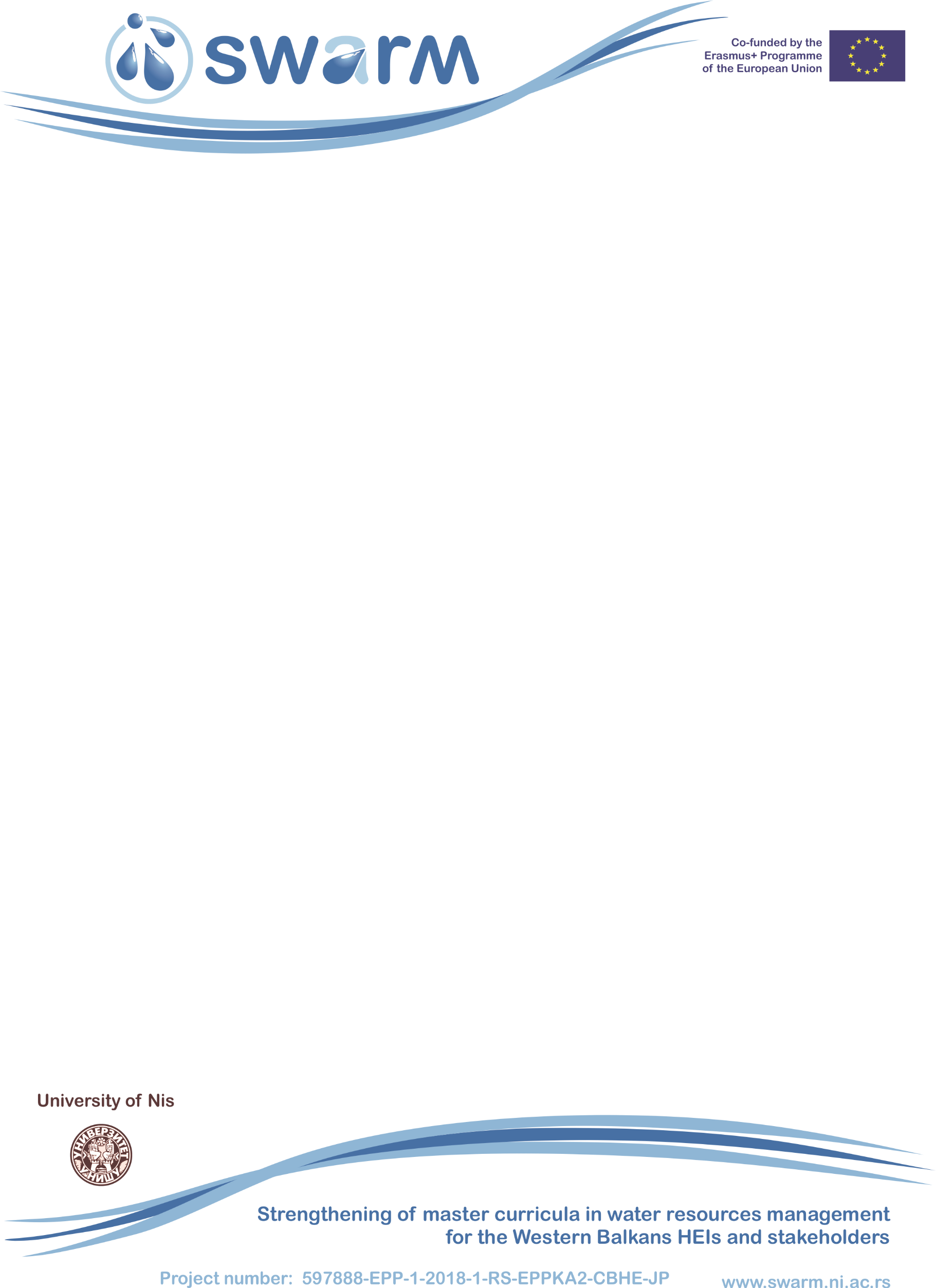 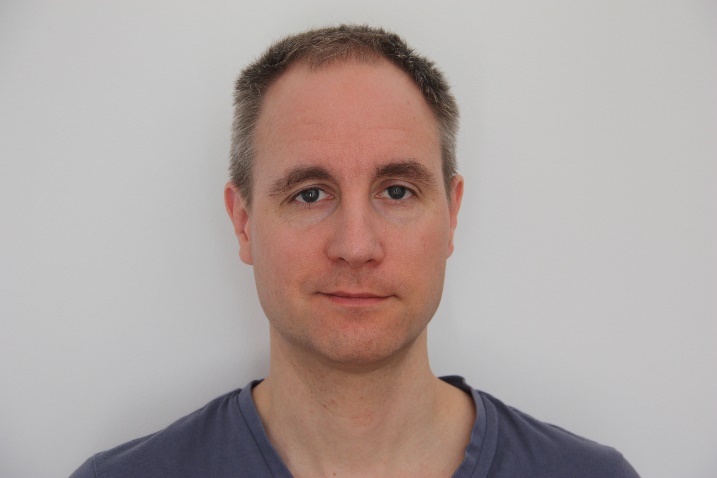 Dr. Tritthart graduated in civil engineering (major in water and environment) at the University of Innsbruck, Austria, in the year 2000 before obtaining his doctoral degree of technical sciences at Vienna University of Technology in 2005. His doctoral thesis was the development of a novel hydrodynamic model for flood processes in rivers. Since October 2005 he is affiliated as a Senior Scientist with BOKU University where he achieved the habilitation (lecture qualification, venia docendi) for the scientific subject of river engineering and hydroinformatics in 2013. His expertise is in hydrodynamic river modelling, river engineering, flood processes and sediment transport. He heads the computational river modelling group at BOKU. Since 2013 he is also a member of the Senate of BOKU, thereby involved in strategic and operative curriculum development. In 2015, Dr. Tritthart was elected Chair of the Committee for Education and Professional Development of the International Association of Hydro-Environment Engineering and Research. Within the SWARM project he is WP-Leader of WP1.References (max. 5 relevant references)1. Tritthart, M., Gutknecht, D., 2007. 3-D computation of flood processes in sharp river bends. Water Management 160, 233-247.2. Tritthart, M., 2007. Three-dimensional numerical modelling of flow conditions in a river bend during a 100-year flood using polyhedral finite volumes. In: Gourbesville, P., Cunge, J., Guinot, V., Liong, S.Y., Hydroinformatics 2006, vol. 3: 1611-1618; Research Publishing, Chennai, India.3. Tritthart, M., Liedermann, M., Schober, B., Habersack, H., 2011. Non-uniformity and layering in sediment transport modelling 2: river application. Journal of Hydraulic Research 49(3), 335-344.4. Politti, E., Egger, G., Angermann, K., Rivaes, R., Blamauer, B., Klösch, M., Tritthart, M., Habersack, H., 2014. Evaluating climate change impacts on Alpine floodplain vegetation. Hydrobiologia 737(1), 225-243.5. Tritthart, M., 2017. Fostering global partnerships by education and professional development. Hydrolink 3/2017, 85-85. ISSN 1388-3445.References (max. 5 relevant references)1. Tritthart, M., Gutknecht, D., 2007. 3-D computation of flood processes in sharp river bends. Water Management 160, 233-247.2. Tritthart, M., 2007. Three-dimensional numerical modelling of flow conditions in a river bend during a 100-year flood using polyhedral finite volumes. In: Gourbesville, P., Cunge, J., Guinot, V., Liong, S.Y., Hydroinformatics 2006, vol. 3: 1611-1618; Research Publishing, Chennai, India.3. Tritthart, M., Liedermann, M., Schober, B., Habersack, H., 2011. Non-uniformity and layering in sediment transport modelling 2: river application. Journal of Hydraulic Research 49(3), 335-344.4. Politti, E., Egger, G., Angermann, K., Rivaes, R., Blamauer, B., Klösch, M., Tritthart, M., Habersack, H., 2014. Evaluating climate change impacts on Alpine floodplain vegetation. Hydrobiologia 737(1), 225-243.5. Tritthart, M., 2017. Fostering global partnerships by education and professional development. Hydrolink 3/2017, 85-85. ISSN 1388-3445.